Be a vendor at Champlain IslandsBusiness Expo at Great IceSaturday, February 19th, 2022at North Hero Community Hall10:30 a.m. – 3:00 p.m.Participating venders are welcome to bring product to sell or display information about your business products or services or a sampling of both.  If you would like to do a scheduled demonstration of your work, let me know and I will add it to the events schedule.vendor fee = $30.00 table ($5) & chairs ($1) available for rent or bring your own (must have protective covers on feet to protect floors)vender provides tableskirts (required)set up after 9:00 a.m. and break down After 3:00 p.m.I will bring my own table.  Please indicate the size: Checks can be made payable to: LCIEDCReturn to: Lake Champlain Islands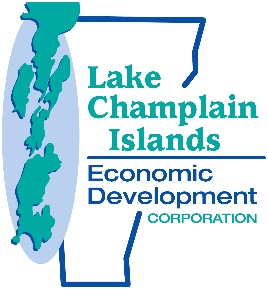                  Economic Development Corporation (LCIEDC)                 P.O. Box 213, North Hero, VT  05474For more information: contact Andy Julow.Phone:  (802) 372 – 8400Email:   andy@champlainislands.comBusiness Name:Product or Service:Contact Person:Email Address:Address:Tables(s)x $5.00 = $Chair(s)  x $1.00 = $Vender Fee                           $30.00Total Fee:                              $